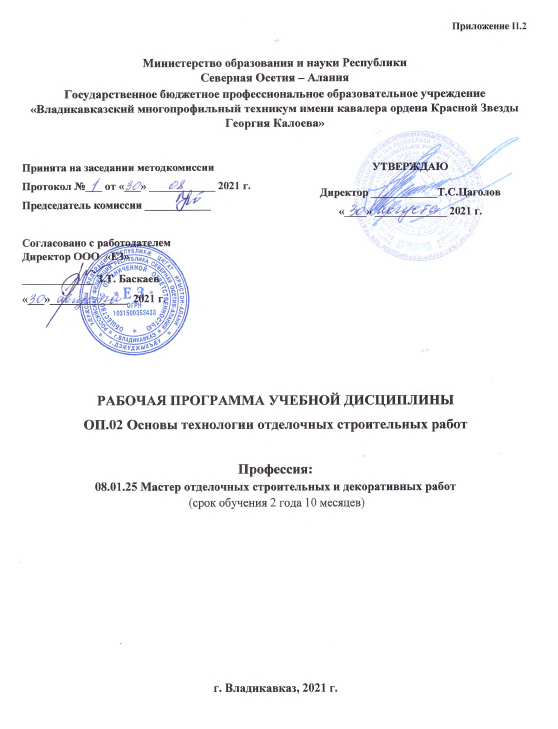 Приложение II.2Министерство образования и науки РеспубликиСеверная Осетия – АланияГосударственное бюджетное профессиональное образовательное учреждение«Владикавказский многопрофильный техникум имени кавалера ордена Красной Звезды Георгия Калоева»РАБОЧАЯ ПРОГРАММа УЧЕБНОЙ ДИСЦИПЛИНЫОП.02 Основы технологии отделочных строительных работПрофессия: 08.01.25 Мастер отделочных строительных и декоративных работ (срок обучения 2 года 10 месяцев)г. Владикавказ, 2021 г.	Рабочая программа учебной дисциплины разработана на основе примерной программы, зарегистрированной в государственном реестре примерных основных образовательных программ 31.03.2017 г. под номером  08.01.25-170331 и Федерального государственного образовательного стандарта среднего профессионального образования по профессии  08.01.25Мастер отделочных строительных и декоративных работ, входящей в состав укрупненной группы профессий 08.00.00 Техника и технологии строительстваОрганизация -  разработчик:Государственное бюджетное профессиональное образовательное учреждение «Владикавказский многопрофильный техникум имени кавалера ордена Красной Звезды Георгия Калоева» г. Владикавказа РСО – Алания.Разработчики:Дзугкоева Нина Владимировна, преподаватель ГБПОУ ВМТ им. Г. Калоева г. Владикавказа РСО - АланияРазработчики от работодателей:Баскаев Заурбек Таймуразович, директор ООО «ЕЗ»СОДЕРЖАНИЕ1. ОБЩАЯ ХАРАКТЕРИСТИКА РАБОЧЕЙ ПРОГРАММЫ УЧЕБНОЙ ДИСЦИПЛИНЫОП. 02 Основы технологии отделочных строительных работ1.1. Место дисциплины в структуре основной профессиональной образовательной программы: дисциплина входит в общепрофессиональный цикл.Учебная дисциплина имеет практическую направленность и межпредметные связи с общепрофессиональной дисциплиной ОП.01 Основы технического черчения и профессиональными модулями: ПМ.01 Выполнение штукатурных и декоративных работ, ПМ.03 Выполнение малярных и декоративно-художественных работ.1.2. Цель и планируемые результаты освоения дисциплины:2. СТРУКТУРА И СОДЕРЖАНИЕ УЧЕБНОЙ ДИСЦИПЛИНЫ2.1. Объем учебной дисциплины и виды учебной работы2.2.Тематический план и содержание учебной дисциплины ОП. 02 Основы технологии отделочных строительных работ3. УСЛОВИЯ РЕАЛИЗАЦИИ ПРОГРАММЫ УЧЕБНОЙ ДИСЦИПЛИНЫ3.1. Для реализации программы учебной дисциплины должны быть предусмотрены следующие специальные помещения:кабинет «Основ технологии отделочных строительных работ и декоративно-художественных работ», оснащенный оборудованием:рабочее место преподавателя;ученические столы и стулья;маркерная доска;учебная, справочная и нормативная литература;образцы строительных материалов и изделий;стенд «Квалификационные характеристики»;стенд «Современные материалы и технологии»;стенд «Инструменты. Приспособления»; ручные инструменты, приспособления для отделочных строительных работ;оснащенный техническими средствами обучения: персональный компьютер с лицензионным программным обеспечением;Мультимедийный проектор.Информационное обеспечение реализации программыДля реализации программы библиотечный фонд образовательной организации должен иметь печатные и/или электронные образовательные и информационные ресурсы, рекомендуемых для использования в образовательном процессе.Печатные здания1.СНиП 3.04.01-87 Изоляционные и отделочные покрытия2.СП 48.13330.2011 Организация строительства.3.Петрова И.В. Общая технология отделочных строительных работ. Учебное пособие для начального профессионального образования / И.В. Петрова. - М.: Издательский центр «Академия», 2017. — 192 с.4.Завражин Н.Н. Технология отделочных строительных работ. / Н. Н. Завражин –М.: Изд. Академия, 2017г. – 320с.5.СНиП III-4-80. Техника безопасности в строительстве.6.СП 12-135-2003 Безопасность труда в строительстве. Отраслевые типовые инструкции по охране труда.7."Об утверждении Единого тарифно-квалификационного справочника работ и профессий рабочих, выпуск 3, раздел "строительные, монтажные и ремонтно-строительные работы". Приказ Министерства здравоохранения и социального развития РФ от 6 апреля 2007 г. N 243 (в ред. Приказов Минздравсоцразвития РФ от 28.11.2008 N 679, от 03.04.2009 N 233)8.Черноус Г. Г. Технология штукатурных работ: учебник для нач. проф. образования / Г. Г. Черноус. — 2-е изд., стер. — М.: Издательский центр «Академия», 2017. — 240 с.9.Буданов Б.А. Технология монтажа каркасно-обшивных конструкций: учебник для нач. проф. образования / Б.А.Буданов, В. В.Поплавский. — М.: Издательский центр «Академия», 2012. —176 с.Электронные изданияТехнология монтажа каркасно-обшивных конструкций на примере материалов и технологий КНАУФ [Электронный ресурс]. – Электрон. учеб. пособие. -  М., [2016]. Контроль и оценка результатов освоения УЧЕБНОЙ ДИСЦИПЛИНЫПринята на заседании методкомиссииПротокол №___ от «___» ____________ 2021 г.Председатель комиссии ____________      Согласовано с работодателемДиректор ООО  «ЕЗ»                                             _____________ З.Т. Баскаев«___»______________  2021 г.УТВЕРЖДАЮДиректор ____________Т.С.Цаголов«____» _____________ 2021 г.1. ОБЩАЯ ХАРАКТЕРИСТИКА РАБОЧЕЙ ПРОГРАММЫ УЧЕБНОЙ ДИСЦИПЛИНЫ 42. СТРУКТУРА И СОДЕРЖАНИЕ УЧЕБНОЙ ДИСЦИПЛИНЫ 73. УСЛОВИЯ РЕАЛИЗАЦИИ УЧЕБНОЙ ДИСЦИПЛИНЫ124. КОНТРОЛЬ И ОЦЕНКА РЕЗУЛЬТАТОВ ОСВОЕНИЯ УЧЕБНОЙ ДИСЦИПЛИНЫ 14Общие  и профессиональныекомпетенцииУменияЗнанияОК 1Распознавать задачу и/или проблему в профессиональном и/или социальном контексте; анализировать задачу и/или проблему и выделять её составные части; определять этапы решения задачи; выявлять и эффективно искать информацию, необходимую для решения задачи и/или проблемы;составить план действия;определить необходимые ресурсы;владеть актуальными методами работы в профессиональной и смежных сферах; реализовать составленный план; оценивать результат и последствия своих действий (самостоятельно или с помощью наставника)Актуальный профессиональный и социальный контекст, в котором приходится работать и жить; основные источники информации и ресурсы для решения задач и проблем в профессиональном и/или социальном контексте;алгоритмы выполнения работ в профессиональной и смежных областях; методы работы в профессиональной и смежных сферах; структуру плана для решения задач; порядок оценки результатов решения задач профессиональной деятельностиОК 2Определять задачи для поиска информации; определять необходимые источники информации; планировать процесс поиска; структурировать получаемую информацию; выделять наиболее значимое в перечне информации; оценивать практическую значимость результатов поиска; оформлятьрезультатыпоискаНоменклатура информационных источников, применяемых в профессиональной деятельности; приемы структурирования информации; формат оформления результатов поиска информации ОК 3 Определять актуальность нормативно-правовой документации в профессиональной деятельности; применять современную научную профессиональную терминологию; определять и выстраивать траектории профессионального развития и самообразованияСодержание актуальной нормативно-правовой документации; современная научная и профессиональная терминология; возможные траектории профессионального развития и самообразованияОК 4 Организовывать работу коллектива и команды; взаимодействовать с коллегами, руководством, клиентами в ходе профессиональной деятельностиПсихологические основы деятельности коллектива, психологические особенности личности; ОсновыпроектнойдеятельностиОК 5Грамотно излагать свои мысли и оформлять документы по профессиональной тематике на государственном языке, проявлять толерантность в рабочем коллективе Особенности социального и культурного контекста; правила оформления документов и построения устных сообщений.ОК 6 Проявлять гражданско-патриотическую позицию, демонстрировать осознанное поведение на основе традиционных общечеловеческих ценностей, применять стандарты антикоррупционного поведения.Сущность гражданско-патриотической позиции, общечеловеческих ценностей; значимость профессиональной деятельности по профессии ОК 9Применять средства информационных технологий для решения профессиональных задач; Использовать современное программное обеспечениеСовременные средства и устройства информатизации; порядок их применения и программное обеспечение в профессиональной деятельностиОК 10 Понимать общий смысл четко произнесенных высказываний на известные темы (профессиональные и бытовые), понимать тексты на базовые профессиональные темы; участвовать в диалогах на знакомые общие и профессиональные темы; строить простые высказывания о себе и о своей профессиональной деятельности; кратко обосновывать и объяснить свои действия (текущие и планируемые); писать простые связные сообщения на знакомые или интересующие профессиональные темыПравила построения простых и сложных предложений на профессиональные темы; основные общеупотребительные глаголы (бытовая и профессиональная лексика); лексический минимум, относящийся к описанию предметов, средств и процессов профессиональной деятельности; особенности произношения; правила чтения текстов профессиональной направленностиПК 1.1-1.7,ПК 3.1-3.7,Составлять технологическую последовательность выполнения отделочных работ;читать инструкционные карты и карты трудовых процессовКлассификация зданий и сооружений;элементы зданий;строительные работы и процессы;квалификация строительных рабочих;основные сведения по организации труда рабочих;классификация оборудования для отделочных работ;виды отделочных работ и последовательность их выполнения;нормирующая документация на отделочные работыВид учебной работыОбъем часовСуммарная учебная нагрузка во взаимодействии с преподавателем66Самостоятельная работаОбъем образовательной программы66в том числе:в том числе:Теоретическое обучение32Лабораторные работы (если предусмотрено)Практические занятия (если предусмотрено)32курсовая работа (проект) (если предусмотрено)Контрольная работаСамостоятельная работаПромежуточная аттестация 2Наименование разделов и темСодержание учебного материала, лабораторные и практические работы, самостоятельная работа обучающихся.ОбъемчасовОсваиваемые элементы компетенций123Раздел 1. Виды зданий и сооруженийРаздел 1. Виды зданий и сооружений14Тема 1.1. Общие сведения о зданиях и сооружениях.Содержание учебного материала4ОК 01-06ОК 09-10ПК1.1-1.7,ПК 3.1-3.7,Тема 1.1. Общие сведения о зданиях и сооружениях.1. Классификациязданий и сооружений1ОК 01-06ОК 09-10ПК1.1-1.7,ПК 3.1-3.7,Тема 1.1. Общие сведения о зданиях и сооружениях.2. Требования к зданиям и сооружениям1ОК 01-06ОК 09-10ПК1.1-1.7,ПК 3.1-3.7,Тема 1.1. Общие сведения о зданиях и сооружениях.3.Элементы зданий.1ОК 01-06ОК 09-10ПК1.1-1.7,ПК 3.1-3.7,Тема 1.1. Общие сведения о зданиях и сооружениях.4.Технология строительства1ОК 01-06ОК 09-10ПК1.1-1.7,ПК 3.1-3.7,Тема 1.1. Общие сведения о зданиях и сооружениях.Тематика практических занятий и лабораторных работ2ОК 01-06ОК 09-10ПК1.1-1.7,ПК 3.1-3.7,Тема 1.1. Общие сведения о зданиях и сооружениях.Практическое занятие «Классификация здания по признакам»2ОК 01-06ОК 09-10ПК1.1-1.7,ПК 3.1-3.7,Тема 1.2. Схемы зданий и сооружений и их конструктивные элементыСодержаниеучебногоматериала3ОК 01-06ОК 09-10ПК1.1-1.7,ПК 3.1-3.7,Тема 1.2. Схемы зданий и сооружений и их конструктивные элементы1. Конструктивные элементы зданий.1ОК 01-06ОК 09-10ПК1.1-1.7,ПК 3.1-3.7,Тема 1.2. Схемы зданий и сооружений и их конструктивные элементы2. Конструктивные схемы зданий.1ОК 01-06ОК 09-10ПК1.1-1.7,ПК 3.1-3.7,Тема 1.2. Схемы зданий и сооружений и их конструктивные элементы3.Типизация и унификация в строительстве1ОК 01-06ОК 09-10ПК1.1-1.7,ПК 3.1-3.7,Тема 1.2. Схемы зданий и сооружений и их конструктивные элементыТематика практических занятий и лабораторных работ4Тема 1.2. Схемы зданий и сооружений и их конструктивные элементыПрактическое занятие «Классификация зданий по видам стен».2Тема 1.2. Схемы зданий и сооружений и их конструктивные элементыПрактическое занятие «Определение видов крыш зданий».2Раздел 2. Виды отделочных строительных и монтажных работ и их последовательностьРаздел 2. Виды отделочных строительных и монтажных работ и их последовательность38Тема 2.1. Производство отделочных строительных и монтажных работСодержаниеучебного материала2ОК 01-06ОК 09-10ПК1.1-1.7,ПК 3.1-3.7,Тема 2.1. Производство отделочных строительных и монтажных работ1. Основные отделочные строительные работы и монтажные работы1ОК 01-06ОК 09-10ПК1.1-1.7,ПК 3.1-3.7,Тема 2.1. Производство отделочных строительных и монтажных работ2. Строительное производство1ОК 01-06ОК 09-10ПК1.1-1.7,ПК 3.1-3.7,Тема 2.1. Производство отделочных строительных и монтажных работТематика практических занятий и лабораторных работ2ОК 01-06ОК 09-10ПК1.1-1.7,ПК 3.1-3.7,Тема 2.1. Производство отделочных строительных и монтажных работПрактическое занятие «Решение задач на определение объемов и стоимости работ.»2ОК 01-06ОК 09-10ПК1.1-1.7,ПК 3.1-3.7,Тема 2.2.Основные понятия о производстве общестроительных и специальных работСодержаниеучебного материала6ОК 01-06ОК 09-10ПК1.1-1.7,ПК 3.1-3.7,Тема 2.2.Основные понятия о производстве общестроительных и специальных работ1. Земляные работы1ОК 01-06ОК 09-10ПК1.1-1.7,ПК 3.1-3.7,Тема 2.2.Основные понятия о производстве общестроительных и специальных работ2. Общие сведения о каменной кладке1ОК 01-06ОК 09-10ПК1.1-1.7,ПК 3.1-3.7,Тема 2.2.Основные понятия о производстве общестроительных и специальных работ3. Опалубочные, арматурные, бетонные работы.1ОК 01-06ОК 09-10ПК1.1-1.7,ПК 3.1-3.7,Тема 2.2.Основные понятия о производстве общестроительных и специальных работ4. Монтаж конструкций1ОК 01-06ОК 09-10ПК1.1-1.7,ПК 3.1-3.7,Тема 2.2.Основные понятия о производстве общестроительных и специальных работ5. Устройство изоляции1ОК 01-06ОК 09-10ПК1.1-1.7,ПК 3.1-3.7,Тема 2.2.Основные понятия о производстве общестроительных и специальных работ6. Устройство кровель1ОК 01-06ОК 09-10ПК1.1-1.7,ПК 3.1-3.7,Тема 2.2.Основные понятия о производстве общестроительных и специальных работТематика практических занятий и лабораторных работ4Тема 2.2.Основные понятия о производстве общестроительных и специальных работПрактическое занятие «Изучение технологических карт на выполнение отделочных работ».2Тема 2.2.Основные понятия о производстве общестроительных и специальных работПрактическое занятие «Чтение карт трудовых процессов».2Тема 2.3.Основыпроизводстваотделочных работСодержание учебного материала5ОК 01-06ОК 09-10ПК1.1-1.7,ПК 3.1-3.7,Тема 2.3.Основыпроизводстваотделочных работ1. Виды отделочных работ. 1ОК 01-06ОК 09-10ПК1.1-1.7,ПК 3.1-3.7,Тема 2.3.Основыпроизводстваотделочных работ2. Последовательность их выполнения.1ОК 01-06ОК 09-10ПК1.1-1.7,ПК 3.1-3.7,Тема 2.3.Основыпроизводстваотделочных работ3. Оборудованиедляотделочных работ.1ОК 01-06ОК 09-10ПК1.1-1.7,ПК 3.1-3.7,Тема 2.3.Основыпроизводстваотделочных работ4. Отделказданий.1ОК 01-06ОК 09-10ПК1.1-1.7,ПК 3.1-3.7,Тема 2.3.Основыпроизводстваотделочных работ5. Виды поверхностей.1Тема 2.3.Основыпроизводстваотделочных работ Тематика практических занятий и лабораторных работ10Тема 2.3.Основыпроизводстваотделочных работПрактическое занятие «Выбор инструмента для выполнения отделочных работ»2Тема 2.3.Основыпроизводстваотделочных работПрактическое занятие «Изучение приемов работы на машинах для отделочных работ»2Тема 2.3.Основыпроизводстваотделочных работПрактическое занятие «Выбор материалов для производства штукатурных работ»2Тема 2.3.Основыпроизводстваотделочных работПрактическое занятие «Составление технологической последовательности выполнения штукатурных работ»2Тема 2.3.Основыпроизводстваотделочных работПрактическое занятие «Чтение инструкционных карт процесса оштукатуривания»2Тема 2.4.ОрганизациятрудаСодержание учебного материала3ОК 01-06ОК 09-10ПК1.1-1.7,ПК 3.1-3.7,Тема 2.4.Организациятруда1. Общие сведения об организации труда строителей - отделочников1ОК 01-06ОК 09-10ПК1.1-1.7,ПК 3.1-3.7,Тема 2.4.Организациятруда2. Общие сведения об организации работы бригады строителей-отделочников1ОК 01-06ОК 09-10ПК1.1-1.7,ПК 3.1-3.7,Тема 2.4.Организациятруда3. Техника безопасности при ведении строительных работ1ОК 01-06ОК 09-10ПК1.1-1.7,ПК 3.1-3.7,Тема 2.4.ОрганизациятрудаТематика практических занятий и лабораторных работ6Тема 2.4.ОрганизациятрудаПрактическое занятие «Выполнение работы «Сочетание цветов в интерьере»»2Тема 2.4.ОрганизациятрудаПрактическое занятие «Составление технологической последовательности выполнения малярных работ разными составами»2Тема 2.4.ОрганизациятрудаПрактическое занятие «Изучение приемов работы средствами механизации при малярных работах»2Раздел 3. Нормативная документация на отделочные работыРаздел 3. Нормативная документация на отделочные работы15Тема 3.1. Нормативные документы в строительстве Способы контроля качестваСодержание учебного материала9ОК 01-06ОК 09-10ПК1.1-1.7,ПК 3.1-3.7,Тема 3.1. Нормативные документы в строительстве Способы контроля качества1. Техническая документация1ОК 01-06ОК 09-10ПК1.1-1.7,ПК 3.1-3.7,Тема 3.1. Нормативные документы в строительстве Способы контроля качества2. Строительные нормативы1ОК 01-06ОК 09-10ПК1.1-1.7,ПК 3.1-3.7,Тема 3.1. Нормативные документы в строительстве Способы контроля качества3. Контроль качества отделочных работ1ОК 01-06ОК 09-10ПК1.1-1.7,ПК 3.1-3.7,Тема 3.1. Нормативные документы в строительстве Способы контроля качества4.Система нормативных документов в строительстве.1ОК 01-06ОК 09-10ПК1.1-1.7,ПК 3.1-3.7,Тема 3.1. Нормативные документы в строительстве Способы контроля качества5.Стандартизация и контроль качества отделочных работ1ОК 01-06ОК 09-10ПК1.1-1.7,ПК 3.1-3.7,Тема 3.1. Нормативные документы в строительстве Способы контроля качества6.Технологические карты на выполнение отделочных строительных работ. 1ОК 01-06ОК 09-10ПК1.1-1.7,ПК 3.1-3.7,Тема 3.1. Нормативные документы в строительстве Способы контроля качества7.Составные элементы технологической карты.1ОК 01-06ОК 09-10ПК1.1-1.7,ПК 3.1-3.7,Тема 3.1. Нормативные документы в строительстве Способы контроля качества8.Основные сведения по организации строительных и монтажных работ. 1ОК 01-06ОК 09-10ПК1.1-1.7,ПК 3.1-3.7,Тема 3.1. Нормативные документы в строительстве Способы контроля качества9.Структура создания строительной продукции. 1ОК 01-06ОК 09-10ПК1.1-1.7,ПК 3.1-3.7,Тема 3.1. Нормативные документы в строительстве Способы контроля качестваТематика практических занятий и лабораторных работ4ОК 01-06ОК 09-10ПК1.1-1.7,ПК 3.1-3.7,Тема 3.1. Нормативные документы в строительстве Способы контроля качестваПрактическое занятие «Изучение нормирующей документации на отделочные работы».2ОК 01-06ОК 09-10ПК1.1-1.7,ПК 3.1-3.7,Тема 3.1. Нормативные документы в строительстве Способы контроля качестваПрактическое занятие «Разработка таблиц пооперационного качества строительных отделочных работ».2ОК 01-06ОК 09-10ПК1.1-1.7,ПК 3.1-3.7,Дифференцированный зачетДифференцированный зачет2Всего:Всего:66Результаты обученияКритерии оценкиМетоды оценкиВ результате освоения дисциплины обучающийся должен знать:классификацию зданий и сооружений;элементы зданий;строительные работы и процессы;квалификацию строительных рабочих;основные сведения по организации труда рабочих;классификацию оборудования для отделочных работ;виды отделочных работ и последовательность их выполнения;нормативнуюдокументациюнаотделочныеработыПредставление о классификации зданий, сооружений и их элементов;представление о видах строительных работ и их процессах;представление о квалификации строительных рабочих, сведениях по организации их труда;представление о классификации оборудования для отделочных работ;перечисление видов отделочных работ и последовательности их выполнения;перечисление нормативной документации на отделочные работыТестированиеОценказаустныйопросВ результате освоения дисциплины обучающийся должен уметь:составлять технологическую последовательность выполнения отделочных работ; читать инструкционные карты и карты трудовых процессовСоставление последовательности приемов и технологических операций выполнения отделочных работ в соответствии с нормативно-технологической документацией, на уровне применения в профессиональной деятельности при выполнении отделочных строительных работ;чтение инструкционных карт, карт трудовых процессов и применение в профессиональной деятельности при выполнении отделочных строительных работОценкарезультатоввыполненияпрактическихзанятий